Presseinformation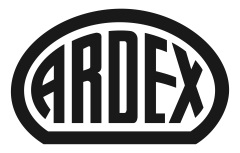 Mehrheitsbeteiligung an WerkzeugherstellerArdex baut seine Marktposition in Australien und den USA weiter ausWitten, 12. März 2018. Die Ardex-Gruppe wächst weiter: Das Bauchemieunternehmen mit Hauptsitz in Witten beteiligt sich mehrheitlich an dem australischen Werkzeughersteller DTA, der hochwertige Produkte für Fliesen- und Bodenleger herstellt und diese in Australien, Neuseeland und den USA vertreibt. DTA wurde 1976 gegründet und ist heute Marktführer in Australien. Das Unternehmen produziert, importiert und vertreibt seine Qualitätsprodukte bisher in den Märkten Australien, Neuseeland und den USA. Mit dem Anspruch, innovative und zuverlässige Produkte zu liefern, liegt der Fokus auf dem Profisegment. „Dieses Joint Venture ist eine einzigartige Ergänzung zu der von uns angestrebten Systemlösung“, sagt Mark Eslamlooy, CEO der Ardex-Gruppe. „Die Synergien, die wir mit DTA entwickeln, werden unseren Kunden hohen zusätzlichen Nutzen bringen.“„DTA ist stolz, ein Teil der Ardex-Gruppe zu werden“, betont Phillip Cozens, Eigentümer von DTA. „Wir gehen davon aus, damit weltweit Chancen für DTA besser nutzen zu können.“ Auch weiterhin wird DTA eigenständig in den Heimatmärkten Australien, Neuseeland und den USA operieren. In keinem der beiden Unternehmen sind personelle Veränderungen geplant.Über DTA
Gegründet 1976, hat sich DTA mit der Herstellung, dem Import und Vertrieb von qualitativ hochwertigen Werkzeugen und Maschinen für den Wand- und Bodenmarkt zum Marktführer in der australischen Fliesenindustrie entwickelt. Mit Standorten in Australien, Neuseeland und den USA fokussiert DTA Innovationen und die Weiterentwicklung des Produktportfolios, wobei die professionelle Qualität gesichert wird.Über ArdexDie Ardex GmbH ist einer der Weltmarktführer bei hochwertigen bauchemischen Spezialbaustoffen. Als Gesellschaft in Familienbesitz verfolgt das Unternehmen seit mehr als 65 Jahren einen nachhaltigen Wachstumskurs. Die Ardex-Gruppe beschäftigt heute über 2.700 Mitarbeiter und ist in mehr als 50 Ländern auf allen Kontinenten präsent, im Kernmarkt Europa nahezu flächendeckend. Mit mehr als zehn großen Marken erwirtschaftet Ardex weltweit einen Gesamtumsatz von mehr als 720 Millionen Euro.Presseanfragen bitte an:Ardex GmbHDr. Markus Stolper, Friedrich-Ebert-Straße 45, 58453 Witten
Tel. 02302 664-584, markus.stolper@ardex.de